Частное образовательное учреждение дополнительного профессионального образования «Учебный центр»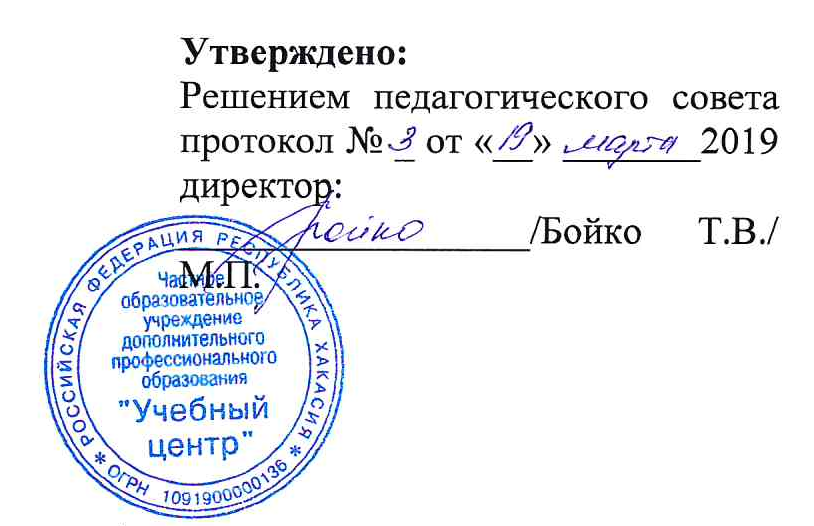 Дополнительное образование для детейАнглийский язык: вся грамматика за 15 занятийСоставитель: Преподаватель – Асочакова Диана КлиментьевнаРассмотрено:Директор – Бойко Тамара ВикторовнаМетодист – Колесникова Елена АлександровнаАбакан 2019ОБРАЗОВАТЕЛЬНАЯ ПРОГРАММАПояснительная записка           Программа летней школы рассчитана на школьников 3-9 классов, имеющих первый опыт или более продвинутый уровень изучения иностранного языка.             Курс «Английский язык: вся грамматика за 15 занятий» позволяет реализовать все разнообразные формы и методики изучения языка, сочетать обучение на занятиях с игрой, выполняя максимальные коммуникативные задачи.  На всех 15 занятиях участники вспоминают и закрепляют пройденное, затем учат новую группу слов и фраз. Вводится новый лексический и грамматический материал. К концу курса, слушатели овладеют базовыми грамматическими схемами, легко объясняются на английском, используют сложные словообороты правильно.         Игровая форма и комфортная психологическая атмосфера позволяют легко и с удовольствием выполнять необходимые лексические и грамматические упражнения. Дети включаются в большую тематическую игру, принимают ее правила, с интересом осваивают новые для себя виды деятельности, учатся выходить из сложных или неожиданных для них ситуаций. А главное – они много общаются и получают радость от этого общения. Основными видами занятий при изучении курса являются практические занятия.Цель курса:  Сформировать базовые знания в области грамматики, фонетики, лексики английского языка;Научиться говорить на английском языке.Задачи курса:Научиться выражать свои мысли на английском языке;2. Сформировать элементарные умения и навыки общения на английском языке;3. Научиться применять полученные грамматические навыки на реальных примерах. 4. Развитие коммуникативных способностей, умение работать в группе, воспитание культуры и этики общения на русском и английском языках.Общее количество часов, рекомендуемое для освоения теоретического и практического материала, составляет 37,5 академических часов. Категории учащихся: Курс рассчитан на школьников от 10 до 17 лет. Занятия построены так, чтобы учащимся было достаточно легко усвоить материал.Формы обучения: Каждое занятие рассчитано на 2,5 академических часа. После первого занятия проводится перерыв (интерактивная перемена), продолжительностью 30 минут. Занятия носят практический характер и проходят в игровой форме. Рабочая программа               Занятие 1.                    Знакомство. Базовая форма глагола. Местоимения.                  Вопросительные слова.Лекция 0,5 часа, практическое занятие 1,5 часа.Интерактивная перемена 0,5 часа.Все участники знакомятся друг с другом.               Лексика: Знакомство, приветствие,                Грамматика: Базовая форма глагола. Местоимения.                  Вопросительные слова.Знакомимся друг с другом Делимся на команды и работаем у доски.Занятие 2.Глагол TO BE. Местоимения. Вопросительные слова.Профессии. Like/want.Лекция 0,5 часа, практическое занятие – 1,5 часа.Интерактивная перемена 0,5 часа.Лексика: Лексика на тему «профессии».Грамматика: Глагол TO BE. Местоимения. Вопросительные слова.Профессии. Like/want.Отрабатываем грамматические  конструкции в диалогах. Смотрим видеоролик на данную тему.Занятие 3.Артикли. Притяжательные местоимения.Степени сравнения прилагательных. Указательные местоимения.Лекция 0,5 часа, практическое занятие – 1,5 часа.Интерактивная перемена 0,5 часа.Лексика: Описание внешности. Прилагательные.Грамматика: Артикли. Притяжательные местоимения. Степени сравнения   прилагательных. Указательные местоимения.                В этом уроке мы отработаем основные фразы, связанные с профессиями.               Работаем в группе устно, создавая ситуации. Описываем внешность друг друга.Занятие 4. Предлоги и параметры времени. There is / There are.                Лекция 0,5 часа, практическое занятие – 1,5 часа.Интерактивная перемена 0,5 часа.Лексика: Лексика на тему «время»Грамматика: There is / There are. Параметры времени — слова и сочетания слов, обозначающие время.В первой части занятия мы возьмем параметры времени, а во второй части занятия мы возьмем обороты There is / There are.Отрабатываем в парах.Работаем с искусственными часами наглядно.Занятие 5.                Слова-параметры. Употребление much/many и  little/few.                Лекция 0,5 часа, практическое занятие – 1,5 часа.Интерактивная перемена 0,5 часа.Лексика: Лексика на тему «семья».Грамматика: Слова-параметры; Употребление much/many и  little/few.Берем упражнения для практики.Работаем устно, проецируя различные ситуации.Смотрим видеоролик на соответствующую тему.Занятие 6. Все формы Continuous Tense. Предлоги направления и движения.Лекция 0,5 часа, практическое занятие – 1,5 часаИнтерактивная перемена 0,5 часа.Лексика: «чрезвычайные ситуации».                  Грамматика: Все формы времен Continuous.В первой части занятия мы возьмем все формы времен Continuous, а во второй части занятия - Предлоги направления и движения.Берем песню на англ. языке, вставляем пропущенные слова, читаем и переводим.Занятие 7. Модальные глаголы can, must, should. Future Simple.Лекция 0,5 часа, практическое занятие – 1,5 часа.Интерактивная перемена 0,5 часа.Лексика: Прилагательные. Описание людей. Погода.Грамматика: Future Simple. Модальные глаголы can, must, should.В первой части занятия изучаем модальные глаголы can, must, should, а во второй части занятия мы детально разбираем время Future Simple.Работаем в парах. Играем в описание друг друга, используя новую лексику.Берем песню на англ. языке, вставляем пропущенные слова, читаем и переводим.Занятие 8. Present Perfect. Повелительное наклонение.Лекция 0,5 часа, практическое занятие – 1,5 часа.Интерактивная перемена 0,5 часа.Лексика: Средства связи. Телефон. Телефонный этикет. Почта.Грамматика: Present Perfect. Повелительное наклонение.В первой части занятия изучаем Present Perfect, а во второй части занятия мы детально разбираем повелительное наклонение.Работаем в парах, проецируя различные ситуации и используя новую лексику.Берем песню на англ. языке, вставляем пропущенные слова, читаем и переводим.                Занятие 9.  Past Perfect и Future Perfect.Лекция 0,5 часа, практическое занятие – 1,5 часа.Интерактивная перемена 0,5 часа.Лексика: Лексика на тему «еда» и «ресторан»: блюда, столовые приборы, напитки.Грамматика: Past Perfect и Future Perfect.Берем сразу два времени Past Perfect и Future Perfect и изучаем их в сравнении друг с другом.Разыгрываем ситуации «поход в ресторан» и учимся делать заказ.Смотрим видеоролик на данную тему, обсуждаем его и переводим.                Занятие 10.                 Future Perfect. Артикли. Лекция 0,5 часа, практическое занятие – 1,5 часа.Интерактивная перемена 0,5 часа.Лексика: Лексика на тему «разговор о погоде», «приглашение на ужин».Грамматика: Артикли. Future Perfect.Разыгрываем ситуации на данные темы. Смотрим видеоролик на данную тему, обсуждаем его и переводим.Берем песню на англ. языке, вставляем пропущенные слова, читаем и переводим.Занятие 11.  Present Perfect Continuous. Фразовые глаголы.Лекция 0,5 часа, практическое занятие – 1,5 часа.Интерактивная перемена 0,5 часа.Лексика: Лексика на тему Одежда. Цвета. Материал.Грамматика: Present Perfect Continuous. Фразовые глаголы.Работаем в парах, проецируя различные ситуации и используя новую лексику.Смотрим видеоролик на данную тему, обсуждаем его и переводим.                Занятие 12.                Past Perfect Continuous.Лекция 0,5 часа, практическое занятие –1,5 часа.Интерактивная перемена 0,5 часа.Лексика: Лексика, связанная с городской тематикой, известные достопримечательности.Грамматика: Past Perfect Continuous.Играем в игру «догадайся кто я».Работаем в парах, проецируя различные ситуации и используя новую лексику.Берем песню на англ. языке, вставляем пропущенные слова, читаем и переводим.Занятие 13. Future Perfect ContinuousЛекция 0,5 часа, практическое занятие – 1,5 часа.Интерактивная перемена 0,5 часа.Лексика: Здоровье. Части Тела.Грамматика: Future Perfect Continuous.Разыгрываем диалоги на данную тему.Смотрим видеоролик, обсуждаем его и переводим.Занятие 14.  Passive Voice.Лекция 0,5 часа, практическое занятие – 1,5 часа.Интерактивная перемена 0,5 часа.Лексика: Этикет. Межкультурная коммуникация.Грамматика: Passive Voice.Работаем устно в парах, разыгрываем диалоги.Смотрим видеоролик на данную тему, обсуждаем его и переводим.Берем песню на англ. языке, вставляем пропущенные слова, читаем и переводим.Занятие 15.Итоговое занятие.Беседа– 1 час, практическое занятие – 1 час.Интерактивная перемена 0,5 часа.Подведение итогов обучения, повторение пройденного материала.Учебный планКалендарный учебный графикФорма контроля: итоговая аттестация учащихся проходит в форме беседы по пройденным темам курса.Образовательные технологии:Личностно-ориентированный подход. При таком подходе концентрация внимания педагога должна быть на целостной личности учащегося. Должна проявляться забота о развитии его интеллекта, его духовной личности с эмоциональными, эстетическими, творческими задатками. В личностно-ориентированном образовании ученик — главное действующее лицо всего образовательного процесса. Педагог становится не столько «источником информации» и «контролером», сколько диагностом и помощником в развитии личности ученика. Интерактивный подход. Это определенный тип деятельности учащихся, связанный с изучением учебного материала в ходе интерактивного урока. Современная педагогика богата целым арсеналом интерактивных подходов, среди которых можно выделить следующие: творческие задания; работа в малых группах; обучающие игры (ролевые игры, имитации, деловые игры и образовательные игры)Игровое обучение. Это форма учебного процесса в условных ситуациях, направленная на воссоздание и усвоение общественного опыта во всех его проявлениях: знаниях, навыках, умениях, эмоционально-оценочной деятельности. Игровому обучению присущи те же черты, что и игре. Это свободная развивающаяся деятельность, предпринимаемая по указанию учителя, но без его диктата и осуществляемая учениками по желанию, с удовольствием от самого процесса деятельности. Это творческая, импровизационная, активная по своему характеру состязательная, конкурентная деятельность. Проблемный подход. Предполагает постановку проблемы перед детьми, и ее исследование.Программированное обучение. В своей основе он подразумевает работу слушателя по некой программе, в процессе выполнения которой, он овладевает знаниями. Роль преподавателя сводится к отслеживанию психологического состояния слушателя и эффективности поэтапного освоения им учебного материала, а, в случае необходимости, регулированию программных действий.Коммуникативный подход. Суть этого подхода означает, что обучение носит деятельностный характер, поскольку реальное общение на занятиях осуществляется посредством речевой деятельности, с помощью которого учащиеся стремятся решать реальные или воображаемые задачи. Материально-техническое обеспечение курса:Мультимедийное оборудование: –	К компьютеру преподавателя должен быть подключен проектор;–	Наличие письменной доски (флипчарта) и фломастеров, причем располагаться доска должна таким образом, чтобы не заслонять экран, на который идет изображение с проектора.№ п/пНаименование тем и разделовВсего часовВ том числеВ том числеФормы контроля№ п/пНаименование тем и разделовВсего часовЛекции/контрольПрактические занятия/ интерактивная переменаФормы контроля1Знакомство. Базовая форма глагола. Вопросительные слова.2,50,51,5/0,52Глагол TO BE. Местоимения.Вопросительные слова. Профессии. Like/want.2,50,51,5/0,53Артикли. Притяжательные /Указательные местоимения. Степени сравнения прилгательных.2,50,51,5/0,54Предлоги и параметры времени. There is / There are.2,50,51,5/0,55Слова-параметры. Употребление much/many и  little/few.2,50,51,5/0,56Все формы Continuous Tense. Предлоги направления и движения.2,50,51,5/0,57Модальные глаголы can, must, should. Future Simple.2,50,51,5/0,58Present Perfect. Повелительное наклонение.2,50,51,5/0,59Past Perfect и Future Perfect2,50,51,5/0,510Future Perfect. Артикли.2,50,51,5/0,511Present Perfect Сontinuous. Фразовые глаголы.2,50,51,5/0,512Past Perfect Continuous.2,50,51,5/0,513Future Perfect Continuous2,50,51,5/0,514Passive Voice2,50,51,5/0,515Итоговое занятие2,5-2/0,537,5723/7,5НеделяСодержание курсаКол-во часовКол-во часовобученияСодержание курсаКол-во часовКол-во часовПервая неделяЗанятие 1. Знакомство. Базовая форма глагола. Вопросительные слова.2,52,5Первая неделяЗанятие 2. Глагол TO BE. Местоимения.Вопросительные слова. Профессии. Like/want.2,52,5Первая неделяЗанятие №3. Артикли. Притяжательные /Указательные местоимения. Степени сравнения прилгательных.2,52,5Первая неделяЗанятие №4. Предлоги и параметры времени. There is / There are.2,52,5Первая неделяЗанятие №5. Слова-параметры. Употребление much/many и  little/few.2,52,5Вторая неделяЗанятие №6. Все формы Continuous Tense. Предлоги направления и движения.2,52,5Вторая неделяЗанятие №7. Модальные глаголы can, must, should. Future Simple.2,52,5Вторая неделяЗанятие №8. Present Perfect. Повелительное наклонение.2,52,5Вторая неделяЗанятие №9. Past Perfect и Future Perfect2,52,5Вторая неделяЗанятие №10. Future Perfect. Артикли.2,52,5Занятие №11. Present Perfect Сontinuous. Фразовые глаголы.2,52,5Третья неделяЗанятие №12. Past Perfect Continuous.Занятие №12. Past Perfect Continuous.2,52,5Третья неделяЗанятие №13. Future Perfect ContinuousЗанятие №13. Future Perfect Continuous2,52,5Третья неделяЗанятие №14. Passive VoiceЗанятие №14. Passive Voice2,52,5Занятие №15. Итоговое занятиеЗанятие №15. Итоговое занятие2,52,5